3ème dimanche du Carême    Année A Dimanche 12 mars 2023 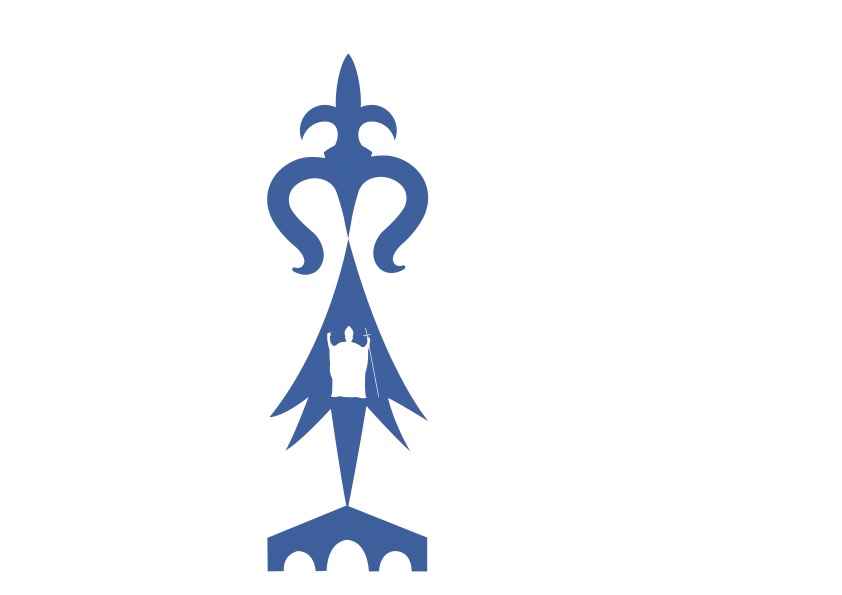 Presbytère permanence d’accueil du mardi au samedi de 9h30 à 12h  et le mercredi de 14h30 à 17h30. Le lundi le presbytère est fermé. Messe à partir du mardi à la chapelle St Ivy à 9h. Adoration du Saint Sacrement à la chapelle St Ivy le mercredi de 9h30 à 18h.Messe tous les samedis à la basilique à 9h en l’honneur de Notre Dame de Joie Possibilité de confessions sur rendez-vous Chapelet Neulliac vendredi 17 mars à 14h Adoration Neulliac mardi 14 mars de 14h à 16h.Obsèques :  Gisèle FARDIN, Dominique CARIOU ; Jean Marc LE ROCH ; Jacqueline MANYO ; Daniel LE GRAET ; Albert LE TULZO ; Anne CHANONY ; ANNICK MERELMardi 14 mars :  Athénée liturgie à la chapelle St Ivy à 20hMardi 14 mars : Réunion de préparation au baptême au presbytère à 20hMercredi 15 mars : Répétition chorale à 20h à la chapelle St IvyVendredi 17 mars : 19h repas Bol de riz (salle Bolumet) organisé par le CCFD pour le Liban. Présentation du Foyer de personnes âgées de Ghodras tenu par les filles de Notre Dame des douleurs.  Pensez à vous inscrire au presbytère avant le 14 mars .Mardi 28 mars à 20h au Palais des Congrès. « Accompagner la fin de vie » Intervention du Docteur Laura Coupet cheffe de service USP (Unité de soins palliatifs) et (EMASP) équipe mobile d’accompagnement et de soins palliatifs à Kerio au CHCB (Centre Hospitalier du Centre Bretagne). Témoignages et temps d’échange.Semaine Sainte : Dimanche des Rameaux 2 avril : 10h30 messe unique, basilique de PontivyMardi Saint 4 avril : 10h30 messe Chrismale à la cathédrale de VannesJeudi Saint 6 avril : 19h30 BasiliqueVendredi Saint 7 avril : 15h Office de la Passion,                                        : 20h30 chemin de croix, square Lenglier PontivySamedi Saint 8 avril : Vigile pascale à 21h basiliqueDimanche de Pâques 9 avril : 11h à St Thuriau, Kergrist et basilique JMJ DE PONTIVY 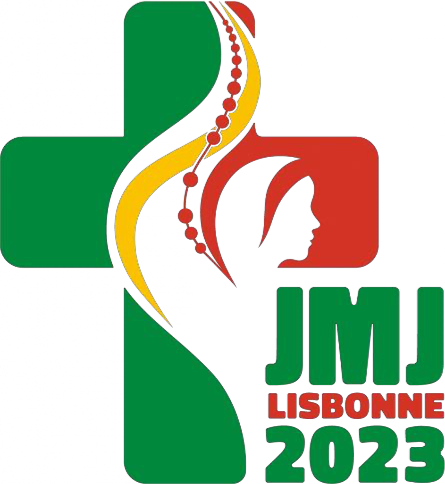 Bonjour à tous !
C'est parti pour notre VENTE DE CHOCOLATS !LES BENEFICES DE CETTE ACTION FINANCERONT LES JMJ DE CET ETE A LISBONNE POUR LES JEUNES DE PONTIVY.Nous avons choisi des chocolats fabriqués en France. Certains sont issus du commerce équitable et/ou de l’agriculture biologique. Alors n’hésitez pas et faites-en profiter votre famille, vos amis, vos voisins et même vos collègues ! Pour commander, c’est simple ! Rendez-vous sur notre boutique en ligne : asso.initiatives.fr Code d’accès : TTKWEV Vous pourrez régler directement par carte bancaire. ➢  Date limite des commandes groupées : le dimanche 12 mars, pour une livraison les 5, 6 et 7 avril de 10h à 17h à l'aumônerie (presbytère) ou sur rendez-vous (06 71 78 69 60) ➢  Date limite des commandes individuelles livrées à domicile ou en relais : le mardi 4 avril. Un grand merci à vous pour votre soutien et votre participation, Les membres de JMJ DE PONTIVY Collégiens : Pèlerinage diocésain des jeunes collégiens à Lourdes du 17 au 23 avril. N’hésitez pas à y inscrire vos jeunes. polejeune56@gmail.com La paroisse prend en charge la moitié des frais. Sortie à la vallée des saints le 25 mars prochain.  Renseignements auprès d’Isabelle Gandon  et aeppontivy@gmail.com Pèlerinage Diocésain des adultes à LOURDES du 23 au 29 mai 2023 Pélerins : Malades, Agés, Handicapés, inscription dès maintenant auprès d'Annie GUILLEMOT :  06 70 73 29 57 Jean JAHIER  06 81 18 27 32 Toutes ces personnes seront prises en charge par l’hospitalité en accueil médicalisé. Pour les paroissiens de l’ensemble paroissial de PONTIVY s’inscrire au presbytère de PONTIVY. Autres informations :Dimanche 19 mars à 15h Eglise Abbatiale Notre Dame de Timadeuc à Bréhan. Concert de l’ensemble vocal Kreischoeur et Teddy Garbet à l’orgue. 14 stations du chemin de croix en alternance avec les 14 chorals de La Passion selon l’Evangile selon Saint Matthieu de J.S BACH Chorale d'enfants de 6 à 18 ans. 9h30 le dimanche matin à la basilique. Les servants seront pris en charge à partir de 10h30 à la sacristie. Renseignements et inscriptions 0609185426.  Nouveau Rosaire mensuel à l’autel de Notre Dame de Joie les 1ers samedis du mois, de 16h à 17h30. Prochain rdv le samedi 1er avril. Le groupe de prière « Alléluia » se retrouve le vendredi 24 mars prochain à la chapelle St Ivy à 17h.  La réunion du groupe de réflexion et prière sur la Divine Volonté et les écrits de Luisa Piccaretta aura lieu à la Maison Notre Dame de Joie (Aumônerie de l’Enseignement Public, rez-de-chausée, à côté du presbytère) le mardi 28 mars de 20h à 21h30 Propositions de Carême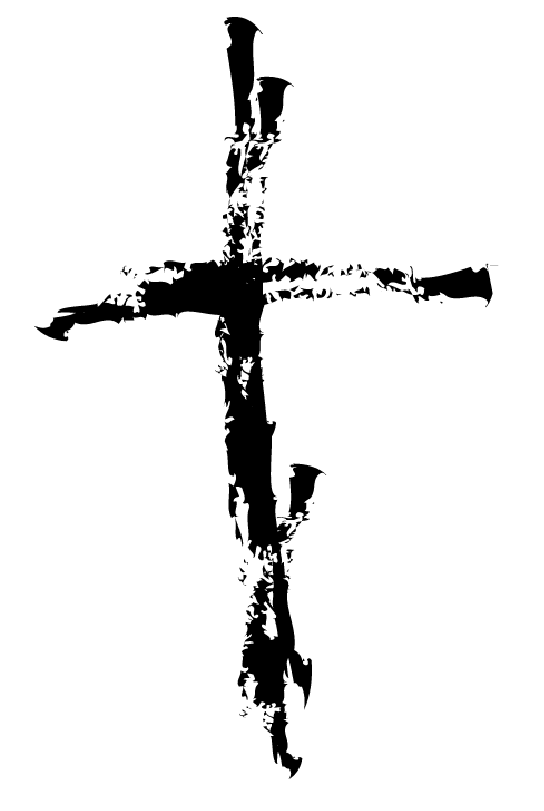 22/02/23 – 09/04/23  Laissons-nous réconcilier par le Christ Prions avec Lui ardemment  Tous les vendredis du Carême à 15h à la basilique : Chemin de Croix animé par les clochers.  Venez nombreux.  Vendredi Saint à 20h30 : chemin de Croix vivant dans le square Lenglier. Dimanche 26 mars et dimanche 2 avril à 15h : Passion de Loudéac. Le spectacle a lieu au Palais des Congrès et de la Culture de Loudéac. Durée 2h45. Ouverture des portes à 14h15. Tarifs :  Adulte : 18,00 €. Enfant de 6 à 16 ans : 9,00 € Enfant de moins de 6 ans : GratuitVivons de Sa charité La paroisse a choisi d'offrir son principal effort de Carême pour le Liban et particulièrement le foyer de personnes âgées de Ghodras tenu par les filles de Notre Dame des douleurs.  Les écoles privées de Pontivy y participeront en offrant leur bol de riz.  Joignez-vous à eux en déposant votre participation dans la boite aux lettres du presbytère ou en participant au bol de riz le 17 mars à 19h à Bolumet durant lequel sera présenté le foyer de Ghodras. (voir également le site internet de la paroisse). https://fnddghodrassliban.wixsite.com/fndd https://www.facebook.com/FoyerNotreDamedesDouleurs.Ghodras/ https://www.saintfrai.org Ensemble paroissial de Pontivy Kergrist - Neulliac - Le Sourn - Saint - Thuriau Presbytère- 1, Place Bourdonnay du Clézio 56300 Pontivy paroisse-pontivy.fr.  / tél : 02 97 25 02 53 / pontivyparoisse@gmail.comProchains rendez-vous Samedi 18 mars messe à 18h à la basilique  Dimanche 19 mars Messe à 9h30 à Kergrist Dimanche 19 mars Messe à 9h à la basilique       pour la FNACADimanche 19 mars Messe 11h à la basilique  au cours de la messe : scrutins des catéchumènes, remise des évangiles aux enfants et sacrements des malades (s’inscrire au presbytère, pour toutes les personnes souhaitant recevoir ce sacrement)Jeudi 30 mars, 20h, à la basilique : soirée de miséricorde et de réconciliation : prière, chants, adoration et confessions. Deux matinées de confessions :  Samedi 1 avril et le samedi Saint 8 avril de 9h30 à 12h à la basilique 